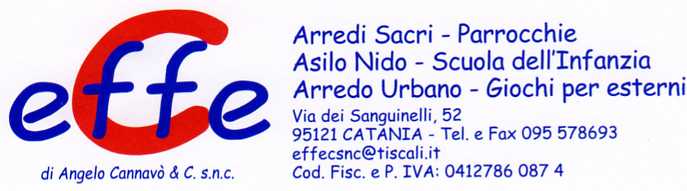 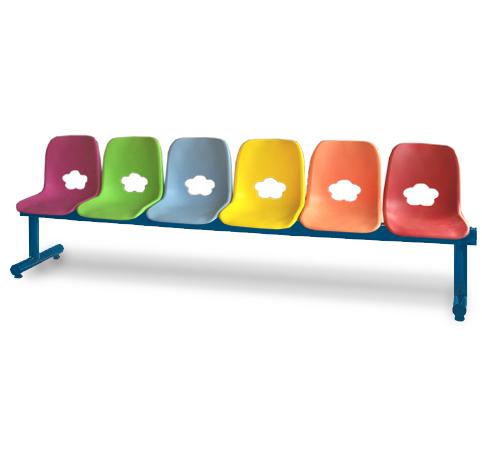 Descrizione:Panca con scocche realizzate in polipropilene di varicolori, struttura tubolare d'acciaio verniciato a polveree dotata di gommini di regolazione a pavimento.Singole sedute di 35 cm.Tipi di scuola:nido -   materna Categoria: Panche per bambiniCodice: AP3101X